PortugalPortugalPortugalPortugalMay 2027May 2027May 2027May 2027SundayMondayTuesdayWednesdayThursdayFridaySaturday1Labour Day2345678Mother’s Day91011121314151617181920212223242526272829Corpus Christi3031NOTES: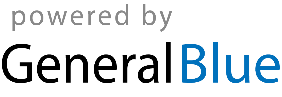 